Publicado en  el 26/10/2016 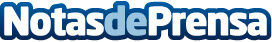 Se presenta la exposición de arte más grande hecha por internos de centros penitenciariosLa exposición de obras de arte hechas por internos ha contado con la implicación de un total de diez centros penitenciarios y de unas 500 personas que cumplen condena, además de los casi 50 monitores que tabajan con ellos el arteDatos de contacto:Nota de prensa publicada en: https://www.notasdeprensa.es/se-presenta-la-exposicion-de-arte-mas-grande Categorias: Artes Visuales Sociedad Cataluña Solidaridad y cooperación http://www.notasdeprensa.es